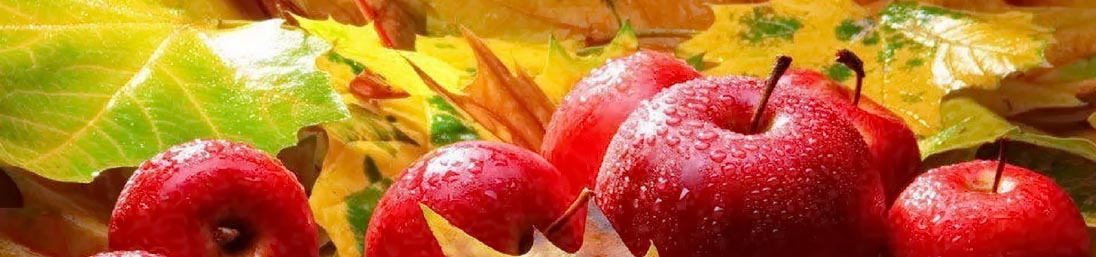 SEPTEMBER2025